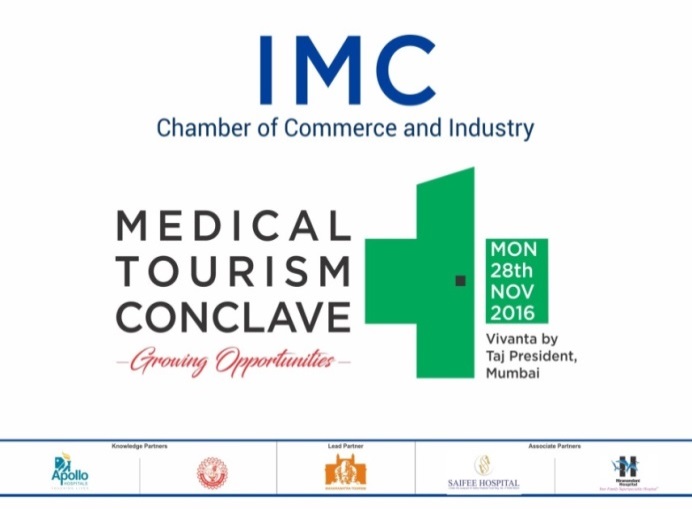 REGISTRATION FORM10th Banking & Finance Conference“India a Ten Trillion Dollar Economy by 2030 : Role of Banks”Friday, June 14, 2019 from 09.30 a.m. to 5.30 p.m. Venue: ITC Grand Central, Parel, MumbaiDelegate Fee (Inclusive of GST) :  IMC Members: Rs.3,000/- Non Members: Rs.3,500/- Discount: 10% for 3 or more delegates from the same organisation                      20% for 5 or more delegates from the same organizationDelegate Details:Payment Details: [Please tick appropriate box below] -Please note that Bank charges, if any, are to be borne by the sender. -Please mention IMC’s 10th Banking & Finance Conference in the bank transfer form to enable us correlate payment with the delegate’s name 􀂆 Cash 􀂆 Cheque 􀂆 Demand Draft [To be drawn in favour of ‘IMC Chamber of Commerce and Industry’] Draft/ Cheque No________________ Dated: _________________________ Drawn on Bank __________________________ for amount Rs. _______________________􀂆 By Bank Transfer Name of Account holder: IMC Chamber of Commerce and IndustryBank: Union Bank of India, V. N. Road Branch, Churchgate Branch Code: 531952; NEFT Code: UBIN0531952Account No.: 319501010036589 Pan No: AAATI0047HGSTIN: 27AAATI0047H1ZYKindly complete this form & return along with the payment details to the address given below:Ms. Priyanka Sawant, Senior Manager IMC Chamber of Commerce and Industry2nd Floor, IMC Bldg. IMC Marg, ,Churchgate, , Mumbai - 400 020Tel: 71226626Sr.NoName & DesignationCompany/OrganizationAddressEmail & Mobile No